АДМИНИСТРАЦИЯКРАСНОКАМСКОГО МУНИЦИПАЛЬНОГО РАЙОНАПЕРМСКОГО КРАЯПОСТАНОВЛЕНИЕ    27. 11.2013                                                                                	   	№ 2146                                    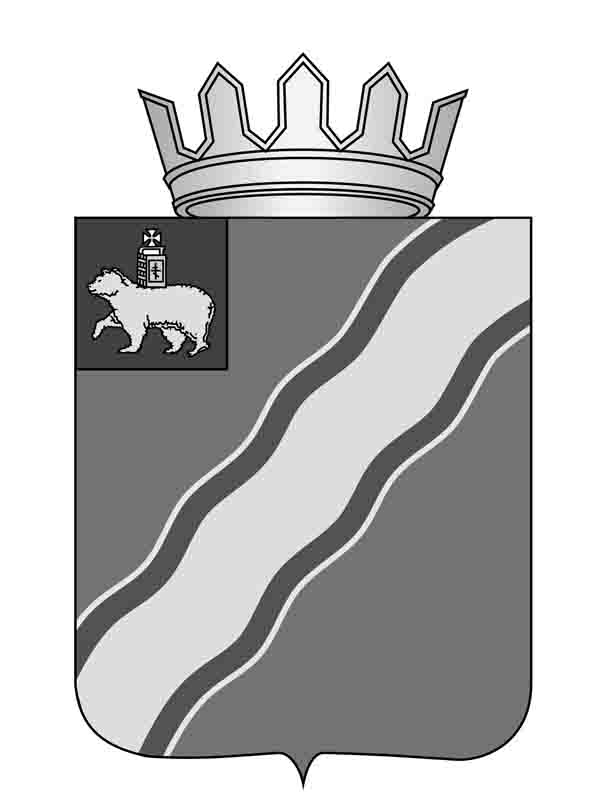 О внесении изменений в приложение «Перечень муниципальных услуг, предоставляемых отраслевыми (функциональными) органами администрации Краснокамского муниципального района», утвержденное постановлением администрации Краснокамского муниципального района от 21.05.2012 № 493 «Об утверждении перечня муниципальных услуг, предоставляемых отраслевыми (функциональными) органами администрации Краснокамского муниципального района» В соответствии с Федеральным законом от 27 июня 2010 г. № 210-ФЗ «Об организации предоставления государственных и муниципальных услуг», Постановлением администрации Краснокамского муниципального района  от 07 декабря 2011г. № 1293 «Об утверждении порядка формирования и ведения перечня муниципальных услуг, предоставляемых отраслевыми (функциональными) органами администрации Краснокамского муниципального района», в целях повышения эффективности и качества деятельности администрации Краснокамского муниципального района, муниципальных учреждений администрация Краснокамского муниципального районаПОСТАНОВЛЯЕТ:Внести в приложение «Перечень муниципальных услуг, предоставляемых отраслевыми (функциональными) органами администрации Краснокамского муниципального района», утвержденное постановлением администрации Краснокамского муниципального района от 21 мая 2012 г. № 493 «Об утверждении перечня муниципальных услуг, предоставляемых отраслевыми (функциональными) органами администрации Краснокамского муниципального района» следующие изменения:Позицию 1.1. изложить в следующей редакции:раздел 3 дополнить: позицией 3.4. следующего содержания: позицией 3.5. следующего содержания:Постановление подлежит опубликованию в специальном выпуске "Официальные материалы органов местного самоуправления Краснокамского муниципального района"   газеты "Краснокамская звезда", на официальном сайте администрации Краснокамского муцниципального района http://krasnokamskiy.com., а также в информационно-телекоммуникационной сети «Интернет» на едином портале государственных и муниципальных услуг.Контроль за исполнением постановления оставляю за собой.Глава Краснокамскогомуниципального района -глава администрации Краснокамскогомуниципального района                                                          Ю.Ю.КрестьянниковА.В.Максимчук 4-26-11   1.1Постановка на учет детей для зачисления в учреждения, реализующие основную общеобразовательную программу дошкольного образования, выдача направления (путевки) Управление системой образования администрации Краснокамского муниципального районаЗаконный представитель несовершенолетнего в возрасте от 2 мес. до 7 лет, проживающий на территории Краснокамского муниципального районаКоличество детей, поставленных на учетБюджет Краснокамского муниципального районаВысокая удовлетворенность качеством предоставления муниципальной услугиПостановление администрации Краснокамского муниципального района от 10.08.2012  № 1242 «Об утверждении административного регламента Управления системой образования администрации Краснокамского муниципального района по предоставлению муниципальной услуги «Постановка на учет детей для зачисления в учреждения, реализующие основную общеобразовательную программу дошкольного образования, выдача направления (путевки)»-3.4.Продление договоров аренды муниципального имуществаКомитет имущественных отношений администрации Краснокамского муниципального районаФизические и юридические лица, индивидуальные предпринимателиКоличество обращенийБюджет Краснокамского муниципального районаВысокая удовлетворенность качеством предоставления муниципальной услугиПостановление администрации Краснокамского муниципального района от ______ № _____ «Об утверждении административного регламента комитета имущественных отношений администрации Краснокамского муниципального района по предоставлению муниципальной услуги «Продление договоров аренды муниципального имущества»-3.5.Предоставление сведений о размере арендной платыКомитет имущественных отношений администрации Краснокамского муниципального районаФизические и юридические лица, индивидуальные предпринимателиКоличество обращенийБюджет Краснокамского муниципального районаВысокая удовлетворенность качеством предоставления муниципальной услугиПостановление администрации Краснокамского муниципального района от ______ № _____ «Об утверждении административного регламента комитета имущественных отношений администрации Краснокамского муниципального района по предоставлению муниципальной услуги «Предоставление сведений о размере арендной платы»-